Departamento de Lenguaje y Comunicación                                                                 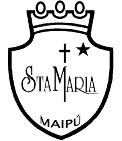 5tos básicosGUÍA 14: REDACTANDO Y REVISANDO UN ARTÍCULO INFORMATIVONOMBRE………………………………………………………………CURSO………………..FECHA………Objetivo: Redactar y revisar un artículo informativoAntes de comenzar: Contesta las siguientes preguntas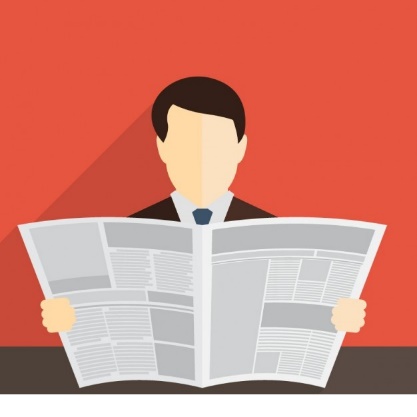 ¿Cuál es la finalidad del artículo informativo? ¿Cuáles son sus partes?______________________________________________________________________________________________________________________________________________________________________________________________________¿Cómo debe ser un buen título? ¿Qué características debe tener?   ___________________________________________________________________________________________________________________________________________________________________________________________________________________________________________________________________________¿Cómo debe ser un buen desarrollo? ¿Qué características debe tener?______________________________________________________________________________________________________________________________________________________________________________________________________________________________________________________________________________________________________Hora de redactar: A partir de lo aprendido hasta el momento y de las actividades desarrolladas, es tu turno de escribir un artículo informativo. Para esto recuerda escoger un tema y desarrollar una investigación al respecto.El tema que escogí es:__________________________porque:________________________________________________Organiza tus ideas en el siguiente mapa conceptual:Organiza las ideas más importantes del desarrollo: Resume lo más importante en la conclusión:Una vez hemos terminado de organizar nuestras ideas en ese esquema (borrador), pasa en limpio tu trabajo:________________________________________________________________(Título)____________________________________________________________________________________________________________________________________________________________________________________________________________________________________________________________________________________________________________________________________________________________________________________________________________________________________________________________________________________________________________________________________________________________________________________________________________________________________________________________________________________________________________________________________________________________________________________________________________________________________________________________________________________________________________________________________________________________________________________________________________________________________________________________________________________________________________________________________________________________________________________________________________________________________________________________________________________________________________________________________________________________________________________________________________________________________________________________________________________________________________________________________________________________________________________________________________________________________________________________________________________________________________________________________________________________________________________________________________________________________________________________________________________________________________________________________________________________________________________________________________________________________________________________________________________________________________________________________________________________________________________________________________________________________________________________________________________________________________________________________________________________________________________________________________________________________________________________________________________________________________________________________________________________________________________________________________________________________________________________________________________________________________________________________________________________________________________________________________________________________________________________________________________________________________________________________________________________________________________________________________________________________________________________Antes de comenzar recuerda: El desarrollo de las guías de autoaprendizaje puedes imprimirlas y archivarlas en una carpeta por asignatura o puedes solo guardarlas digitalmente y responderlas en tu cuaderno (escribiendo sólo las respuestas, debidamente especificadas, N° de guía, fecha y número de respuesta)Correo de consultas:consultas.lenguaje.5@gmail.comLink del vídeo explicativo: https://youtu.be/UnZ_jS3Hyiw